KOMPLETNA PRIJAVA SADRŽI: popunjen Prijavni obrazac i fotografija. Saglasnost mentora/ice šalje mentor/ica. Prijave bezsaglasnosti mentora/ice se neće smatrati potpunim, te se neće uzimati u razmatranje.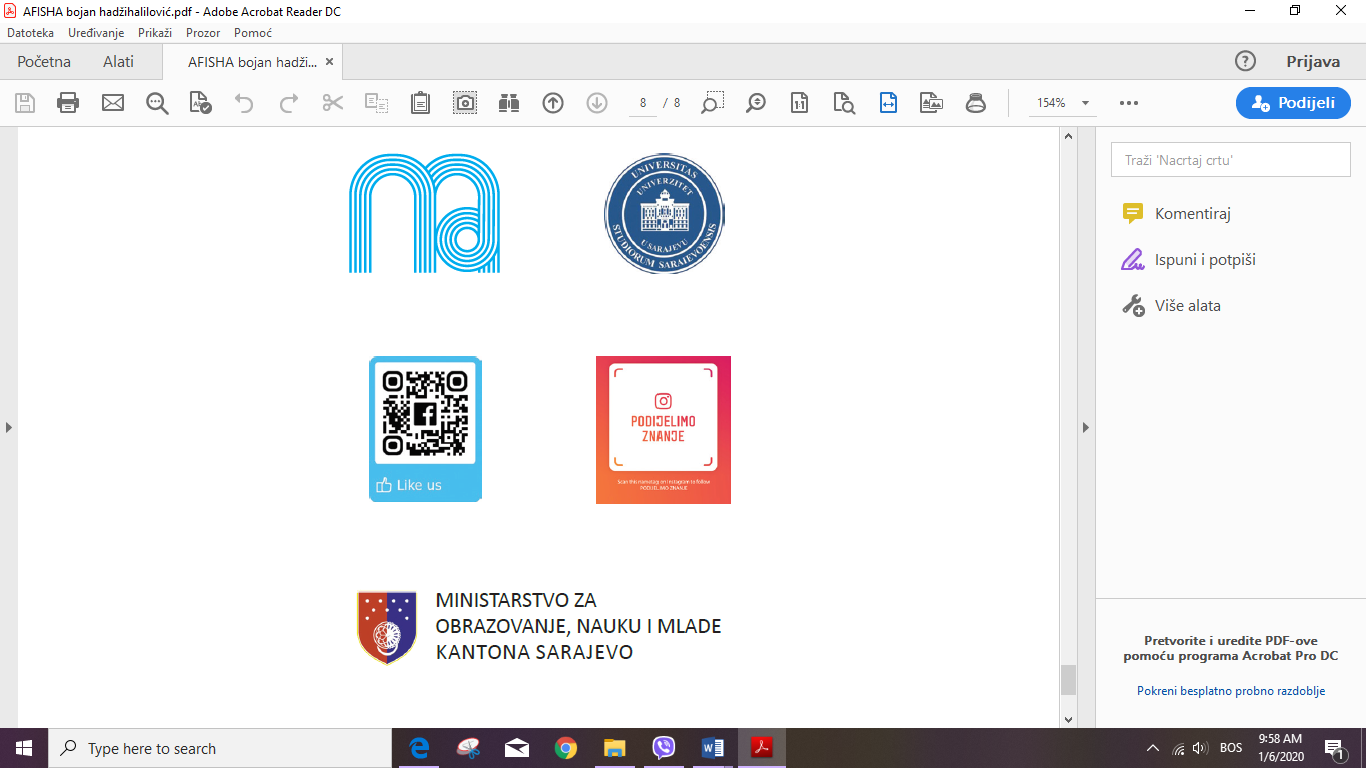 IME I PREZIME1.IME I PREZIME2.IME I PREZIME3.E-MAIL1. E-MAIL2. E-MAIL3.NAZIV INSTITUCIJE I ADRESAGRAD (DRŽAVA) NAZIV RADA  KLJUČNE RIJEČI              (3-5 riječi)SAŽETAK/OBRAZLOŽENJE TEME (do 200 riječi)SAŽETAK/OBRAZLOŽENJE TEME (do 200 riječi)KRATKA BIOGRAFIJA (do 100 riječi, uz obavezno navođenje odsjeka i godine studija)KRATKA BIOGRAFIJA (do 100 riječi, uz obavezno navođenje odsjeka i godine studija)DODACI PRIJAVI:FOTOGRAFIJA - fotografija treba biti visoke rezolucije, minimalno 1000x1000 px- fotografiju zasebno poslati uz ostali Prijavni materijal, imenovati je na sljedeći način: Ime Prezime_foto_PEPZ2020(npr: Srećko Srećković_foto_PEPZ2020)SAGLASNOST MENTORA/ICEUz ostali Prijavni materijal potrebno je pribaviti Saglasnost mentora/ice, sa istaknutim memorandumom ustanove. Saglasnost menotra/ice treba biti napisana u formi par rečenica, s navedenim sljedećim podacima: ime i prezime učesnika, naziv teme, povod. Potpisanu i skeniranu saglasnost šalje mentor/ica na jednu od mail adresa navedenih u Pozivnom pismu. 